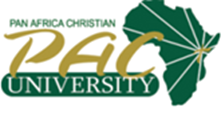 PAN AFRICA CHRISTIAN UNIVERSITYEND OF SEMESTER EXAMINATION FOR THE DEGREE OF DOCTOR OF PHILOSOPHY IN ORGANIZATIONAL LEADERSHIPJANUARY-APRIL 2017CAMPUS: ROYSAMBUDEPARTMENT: LEADERSHIP AND GOVERNANCECOURSE CODE: POLB809COURSE TITLE: Human Resource DevelopmentEXAM DATE: THURSDAY 6th APRIL- SUNDAY 9th APRIL 2017INSTRUCTIONSRead all questions carefully before attempting.Answer question ONE and Any other TWO questionsQUESTION ONE (Compulsory)a) The role of Human Resource Management is connected closely with the management of human capital as economic assets within the organization. Discuss this role in terms of the various types of relationships of the workforce to management. 			(6 marks)b) Of all the organizational issues, ethical considerations are the most difficult ones to deal with. In view of contemporary Human Resource Management concerns, examine the ethical issues that practitioners have to grapple with.                                                                    (14 marks) QUESTION TWOThe terms training and development are at times used interchangeably yet each has its own different meaning. Distinguish between the two terms, indicating their applicability to work situations and employee categories.					(5 Marks)A training need is a gap between the existing capabilities of an employee and the requiremenst of the job. Briefly discuss the strategic importance of training needs analysis. 									(5 marks)Question Threea) Motivation is the core of human resource management. Justify                              (5 marks)b) Briefly discuss, with justification, the assumptions of McGregor’s theory X and theory and explain how you would use this theory to improve employee engagement to their jobs.                                             (5 marks)Question FourMany organizations are increasingly embracing the concept of performance management and finding it a suitable tool in reward management. Explain the concept of performance management and its application to employee compensation.   		(6 marks)Briefly discuss how  HR practices can be used to Manage Internal strategic change.											(4 marks)Question Five Discuss the role of human resource management in managing workplace diversity. 										(6 marks)Briefly explain the partnership between HR managers and line managers towards achievement of organizational effectiveness.				(4 marks)